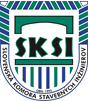 P O Z V Á N K Ana odborný seminárNÁVRH TEPELNÝCH ČERPADIEL, NÍZKOTEPLOTNÉ SÁLAVÉ SYSTÉMY GABOTHERM, VZDUCHOTECHNICKÉ JEDNOTKY WOLF
ktorý sa uskutoční dňa:4. apríla 2024 (štvrtok) o 9.00 hodv zasadacej miestnosti RK SKSI Žilina, polyfunkčný komplex EUROPALACE, Vysokoškolákov č. 8556/33B, 010 08 Žilina, 4. poschodieProgram:   8.45 – 9.00   Prezentácia účastníkov9.00 – 9.05   	Otvorenie seminára – Ing. Milan Roob – predseda krajskej odbornej sekcie Technické vybavenie stavieb9.05 – 10.30	Prednáška – Ing. Josef Zbořil, Ing. Miroslav Bros	Problematika návrhu tepelných čerpadiel vrátane kaskád Predstavenie spoločnosti WOLF/GabothermVýkonové grafy pre návrh TČ / chyby pri návrhu (predimenzovanie výkonu)Základné hydraulické schémy pre návrh TČAkumulácia a jej vplyv na správnu funkciu TČ / ako sa vyhnúť chybám pri optimálnom návrhu veľkosti akumuláciePríprava teplej vody TČ / ako správne zvoliť veľkosť výmenníka, aby sme sa nedopustili chybyKaskády tepelných čerpadielVýkonové grafy pre návrh kaskád tepelných čerpadielPríprava teplej vody pomocou kaskády tepelných čerpadielHybridné zapojenie TČ a kondenzačného kotla vrátane kaskádVýpočtový software na výpočet hluku tepelného čerpadlaTechnická podpora10.45 – 11.15	Prednáška – Ing. Miroslav Bros Nízkoteplotné sálavé systémy Gabotherm BTA – aktivácia stavebných dielov, princíp, montáž, výpočetWR12 a KPI10 – stropný systém vykurovania a chladenia – princíp, montáž, výpočetKB15 – nový systém podlahového vykurovania / chladenia - princíp, montáž, výpočettechnická podpora11.15 – 12.00	Prednáška – Ing. Josef ZbořilVzduchotechnické jednotky WOLF Jednotky pre riadené vetranie bytov a rodinných domovZásady pri návrhu systému riadeného vetrania s rekuperáciouVýpočtový software CWL AuslegungVZT jednotky pre rezidenčné a nerezidenčné aplikácieTechnická podporaPredstavenie akadémieDiskusia12.00			Ukončenie seminára, obed ORGANIZAČNÉ POKYNY:Kontaktná osoba:	Bc. Renáta Tavačová, t.č. 0918/159 384, e-mail: sksiza@sksi.skČlenovia SKSI účastnícky poplatok 0,- € / osoba.Základný účastnícky poplatok nečlen 150,- € / osoba.Podujatie organizované len prezenčnou formou.Vzhľadom na obmedzenú kapacitu zasadacej miestnosti Vám odporúčame zaslať záväznú prihlášku v čo najskoršom termíne, najneskôr do: 27.03.2024.TEŠÍME SA NA VAŠU ÚČASŤ!